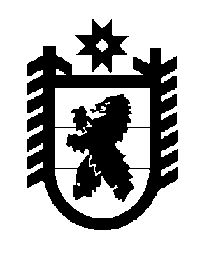 Российская Федерация Республика Карелия    ПРАВИТЕЛЬСТВО РЕСПУБЛИКИ КАРЕЛИЯРАСПОРЯЖЕНИЕот 9 февраля 2017 года № 60р-Пг. Петрозаводск 	В целях реализации в 2017 году на территории Республики Карелия мероприятий Государственной программы развития сельского хозяйства и регулирования рынков сельскохозяйственной продукции, сырья и продовольствия на 2013 – 2020 годы, утвержденной постановлением Правительства Российской Федерации от 14 июля 2012 года № 717: 
          Одобрить Соглашение о предоставлении субсидий из федерального бюджета бюджету субъекта Российской Федерации, заключаемое между Министерством сельского хозяйства Российской Федерации и высшим исполнительным органом государственной власти субъекта Российской Федерации (субсидии на повышение продуктивности в молочном скотоводстве), и поручить подписать его Министру  сельского, рыбного и охотничьего хозяйства Республики Карелия Телицыну Всеволоду Леонидовичу.           Глава Республики Карелия                                                                  А.П. Худилайнен